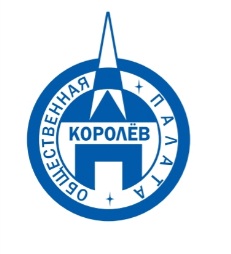 Общественная палата
    г.о. Королёв МО                ул.Калинина, д.12/6Акт
осмотра санитарного содержания контейнерной площадки (КП) 
согласно новому экологическому стандартуМосковская обл. «07» апреля 2020 г.г.о.Королев,  ул. Пионерская, д.30, кор.5                 (адрес КП)Комиссия в составе:  Кошкиной Любови Владимировны, -  председателя комиссии,                      Сильянова Тамара Александровна  – член комиссии,По КП г.о. Королев,  ул. Пионерская, д.30, кор.5Результаты осмотра состояния КП комиссией:	Прочее /примечания:Общественная палата г.о. Королёв продолжает контроль качества оказываемой услуги по сбору и вывозу отходов из жилого сектора. 07 апреля общественники проинспектировали контейнерную площадку (КП) по адресу ул. Пионерская, д.30, кор.5. на соответствие новому экологическому стандарту. Осмотр показал: КП не соответствует действующему законодательству, содержится в удовлетворительном состоянии, отсутствует график вывоза мусора, на КП под водонепроницаемой крышей имеются навалы различного рода ТКО и КГМ. Общественная палата рекомендует региональному оператору срочно дооборудовать КП водонепроницаемой крышей, привести объект в нормативное состояние и не допускать накопления объёмов мусора на КП. По данным проверки составлен АКТ, который будет направлен региональному оператору и субъекту, отвечающему за данную КППо результатам проверки составлен АКТ, который направлен в адрес регионального оператора Приложение: фотоматериалПодписи: 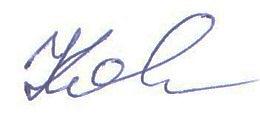 Кошкина Л.В. 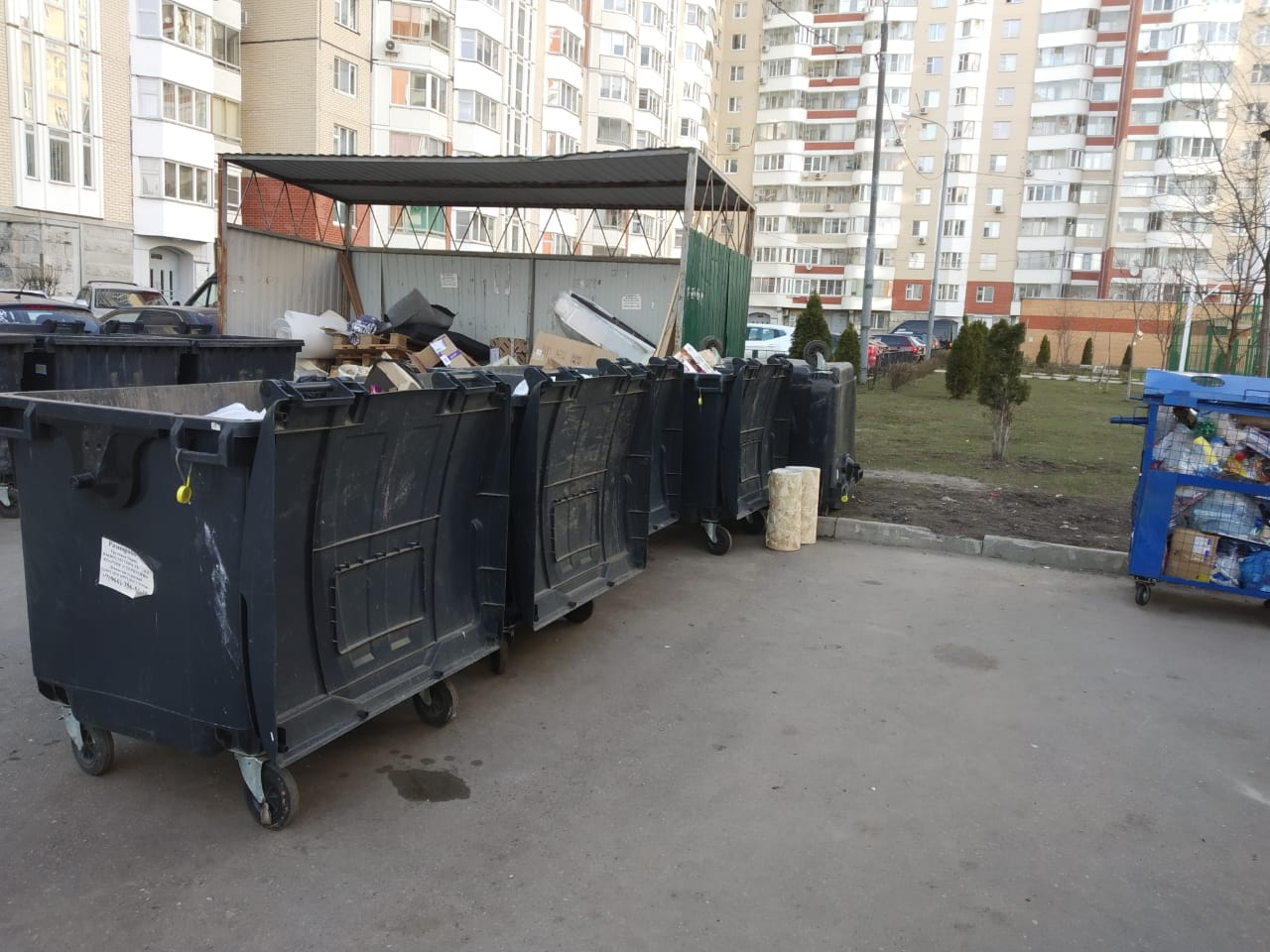 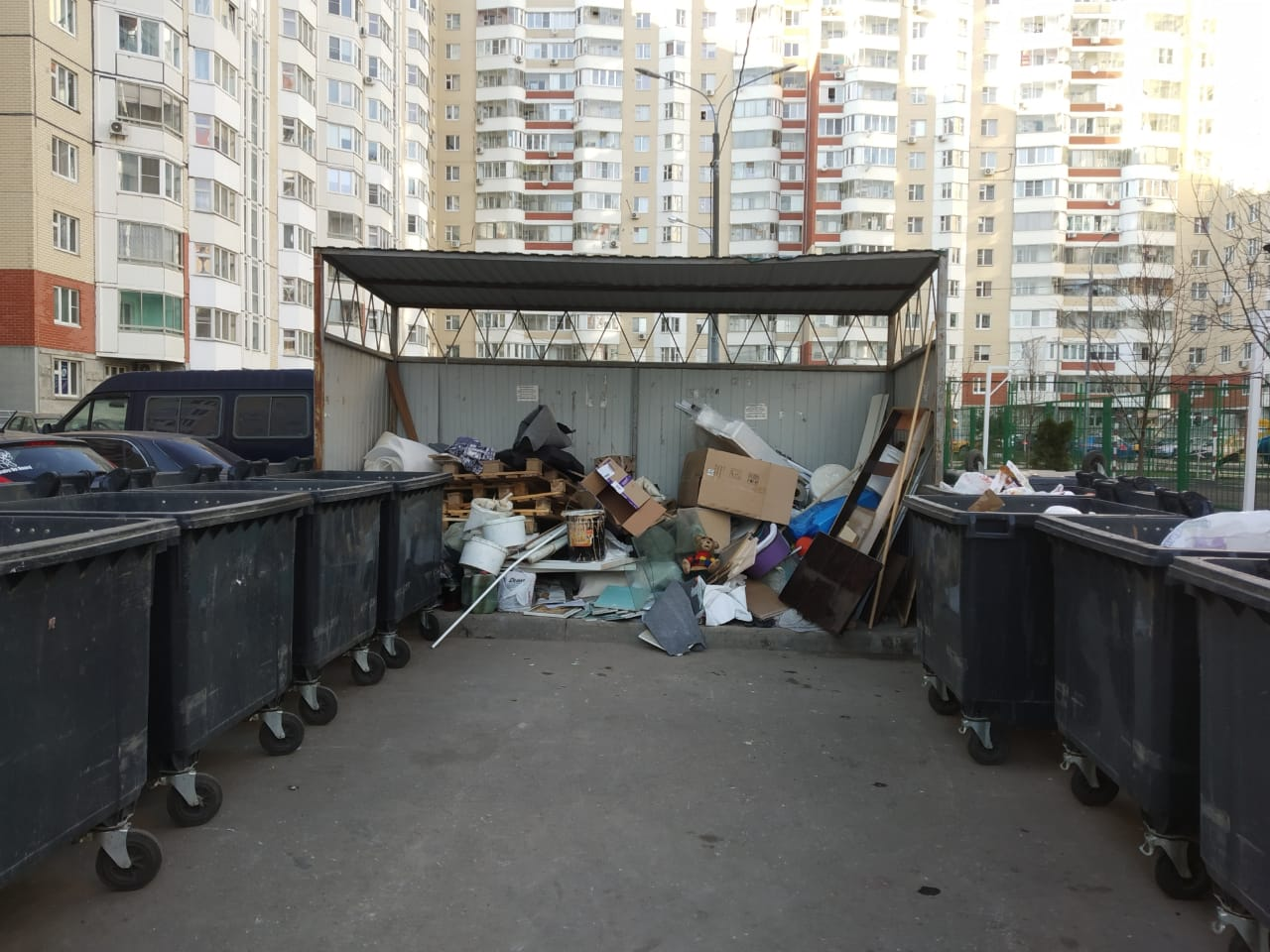 №Критерии оценки контейнерной площадкиБез нарушенийНарушения1Наполнение баков+2Санитарное состояние+3Ограждение с крышей (серые баки под крышей) +4Твёрдое покрытие площадки+5Наличие серых/синих контейнеров (количество)	8/16Наличие контейнера под РСО (синяя сетка)17График вывоза и контактный телефон+8Информирование (наклейки на баках как сортировать)+9Наличие крупногабаритного мусора+